Nursery News and Banter June 2019Just like that, its almost the end of term! Time flies when you’re having fun!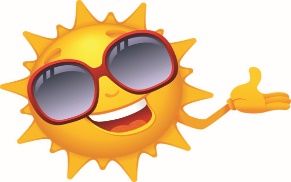 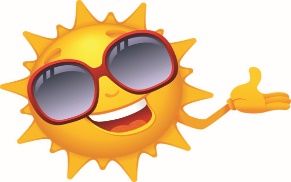 Please take the time to look at your child’s learning journey with them. These belong to you and your child, some children have added to their one with drawings and photos, please comment and add to this as you wish. Nursery keep a stock of food stuffs and household products and are happy to supply anytime. If you have a shortage and would benefit from some of these products, please see a member of staff who would be happy to help and talk to you.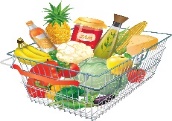 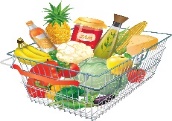 The childsmile team were very pleased with all those that came along for fluoride varnish. Thank you for bringing your child in for this.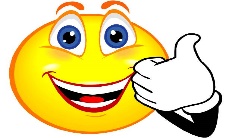 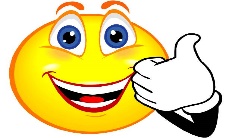  Last day of Nursery will be Thursday 4th July and will be closed on Friday 5th July for a deep clean.We would like to wish our big 3’s moving on all the best and hope you enjoy your new Nursery. Please come back to visit us anytime.Summer Nursery times are being allocated this week beginning 24th June. Those families given a place will be given an information pack. There has been an extra in service day added this year by Aberdeenshire council on Tuesday 20th August. Wednesday 21st is a planning day so Nursery will resume on Thursday 22nd August. We Hope you all have a fantastic holidays and look forward to seeing those returning.Dates for your diaryThursday 4th July – Last day of Nursery.Thursday 5th July – Nursery closed.Tuesday 23rd July – Summer Nursery Begins.Monday 19th August – Nursery closed, in service day.Tuesday 20th August – Nursery closed, in service day.Wednesday 21st August – Planning Day, Nursery closed.Thursday 22nd August – Nursery back.--------------------------------------------------------------------------------------------------------------------------June 2019Please comment on parts of the newsletter i.e learning journeys, Summer Nursery etc.Thank you.